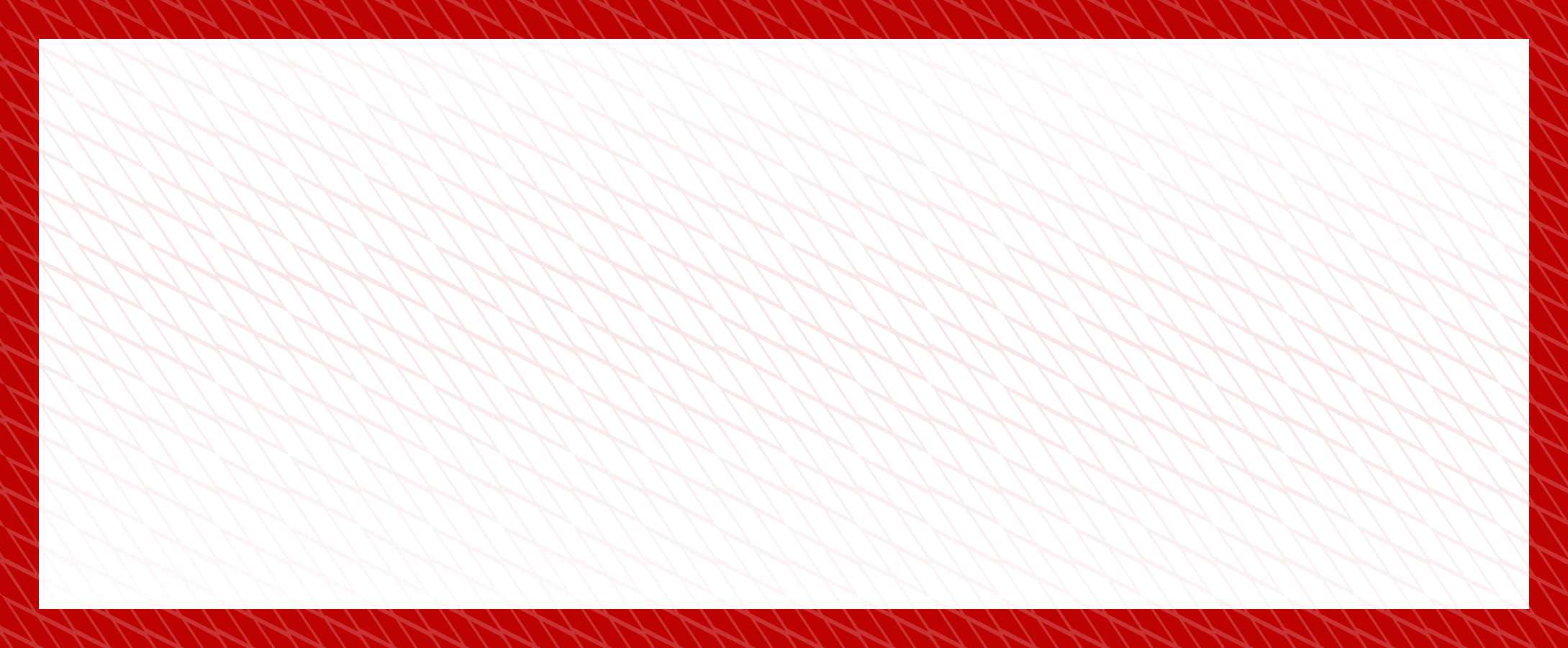 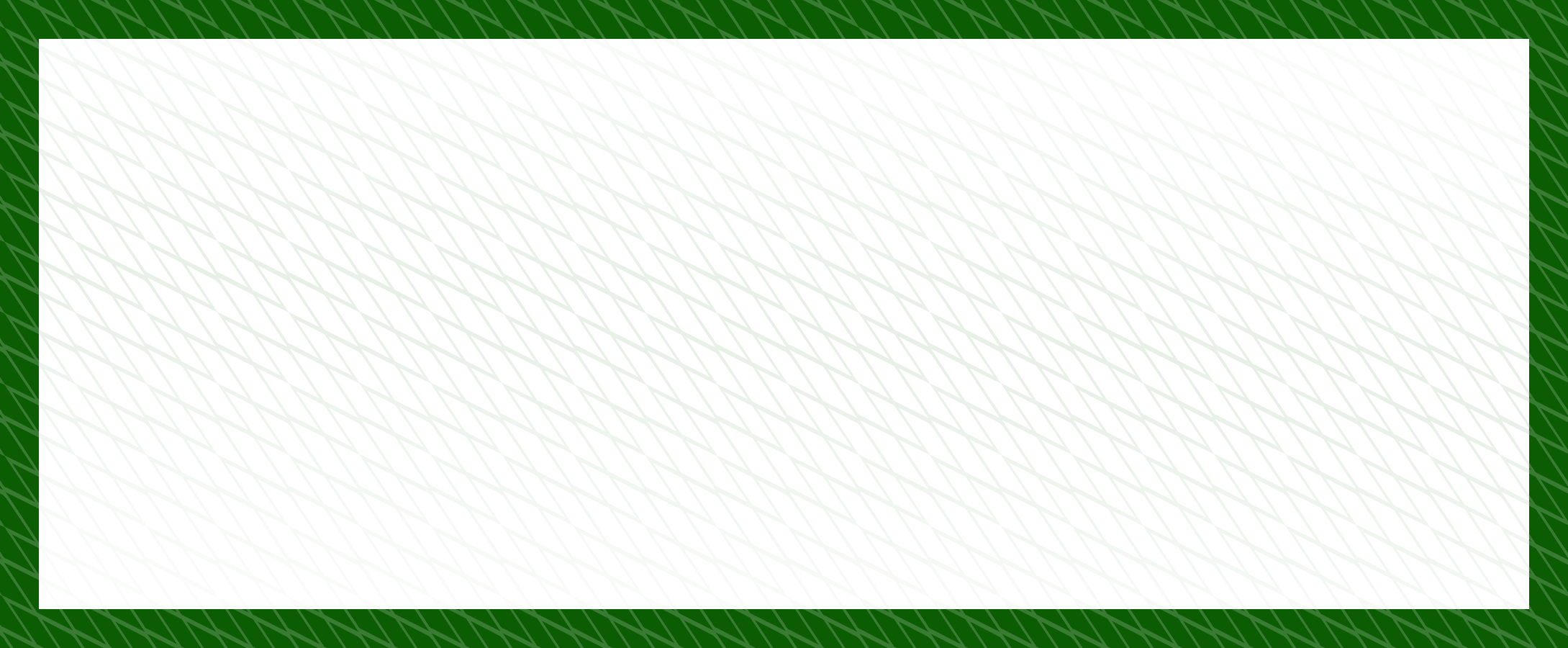 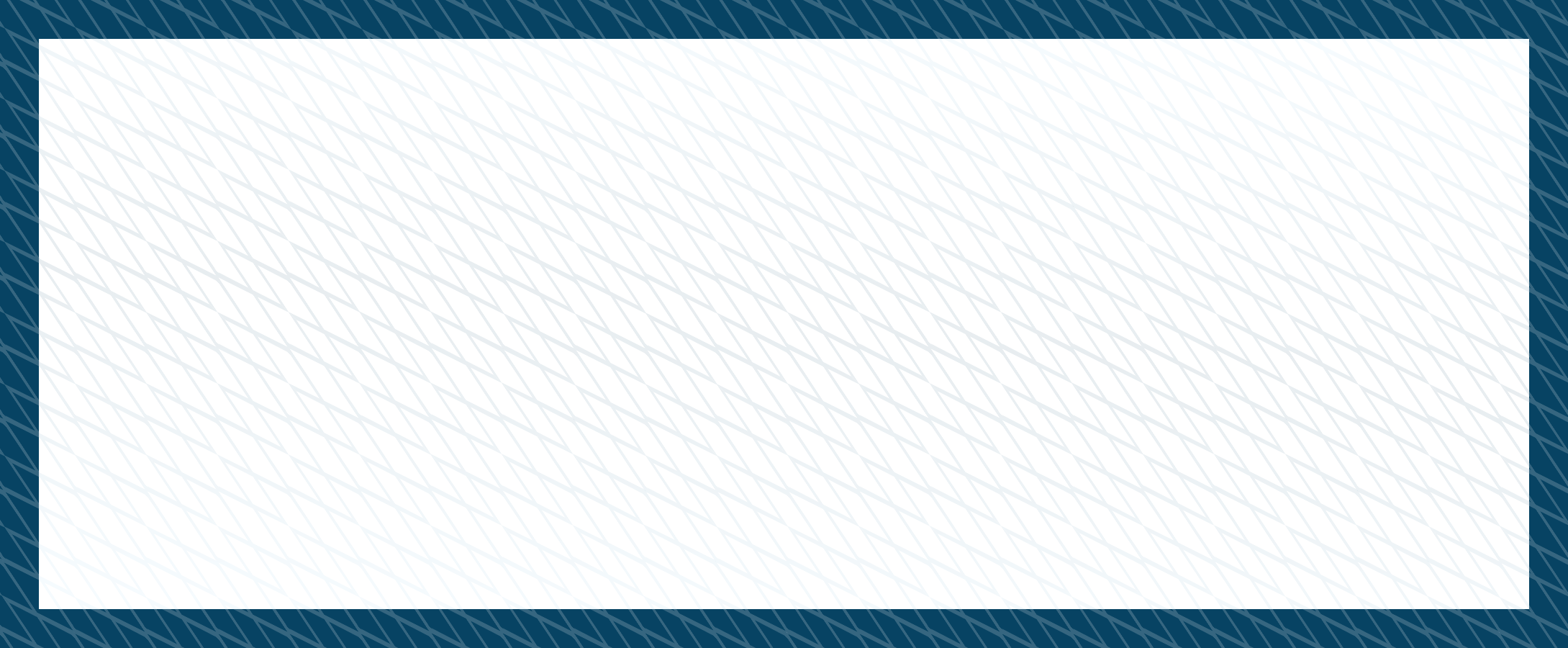 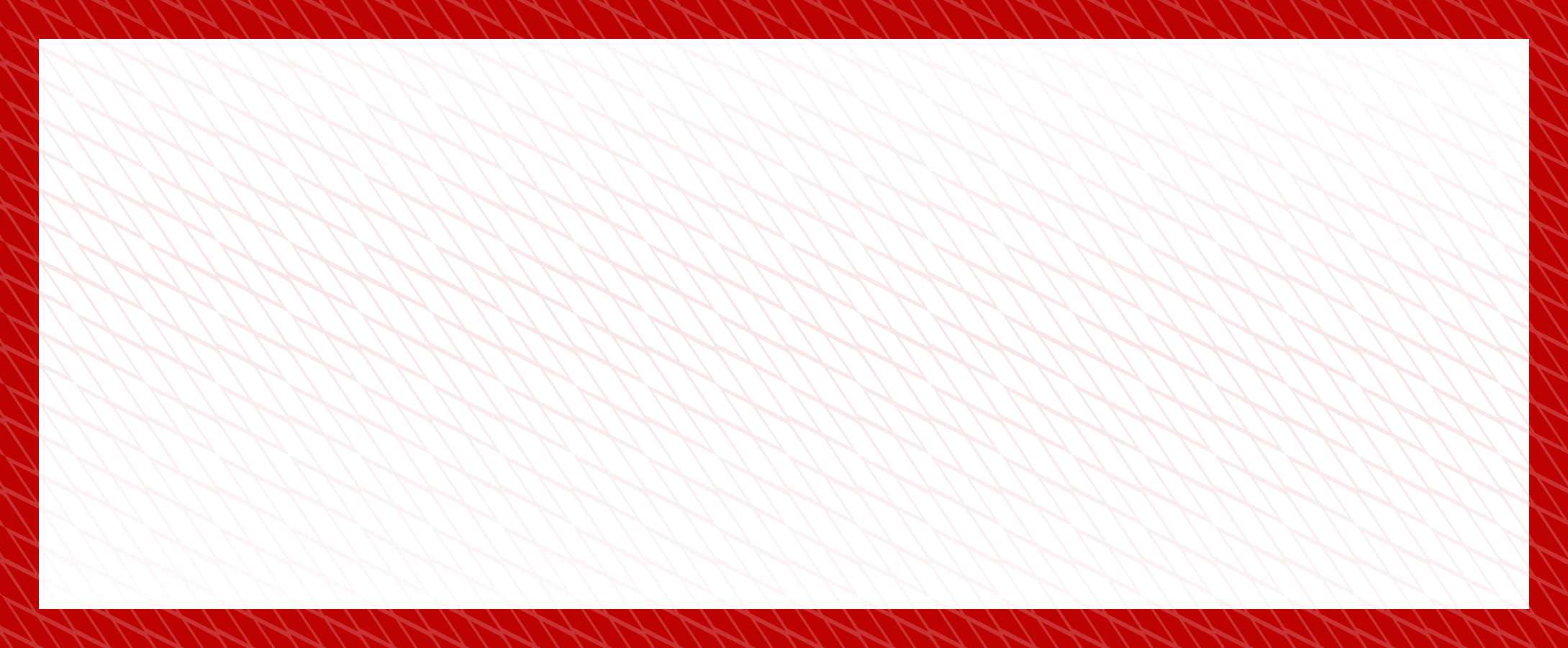 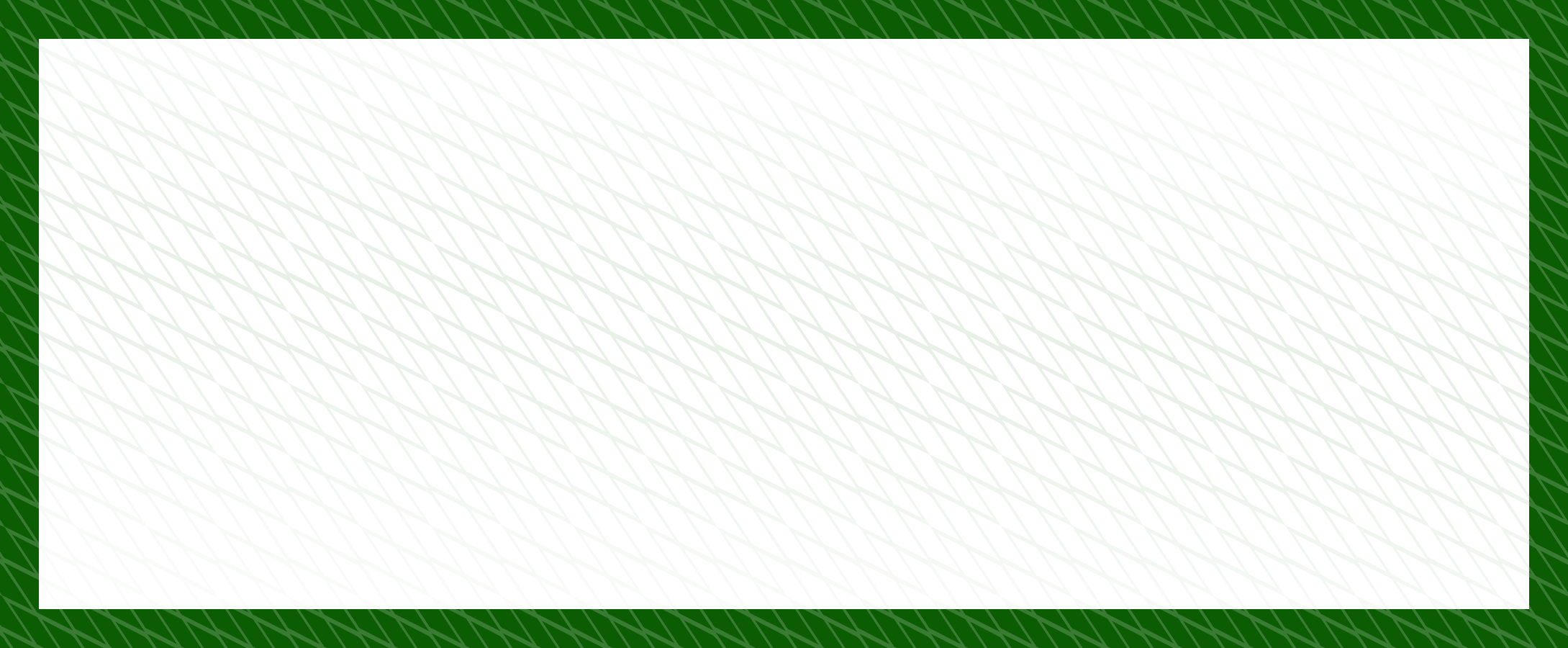 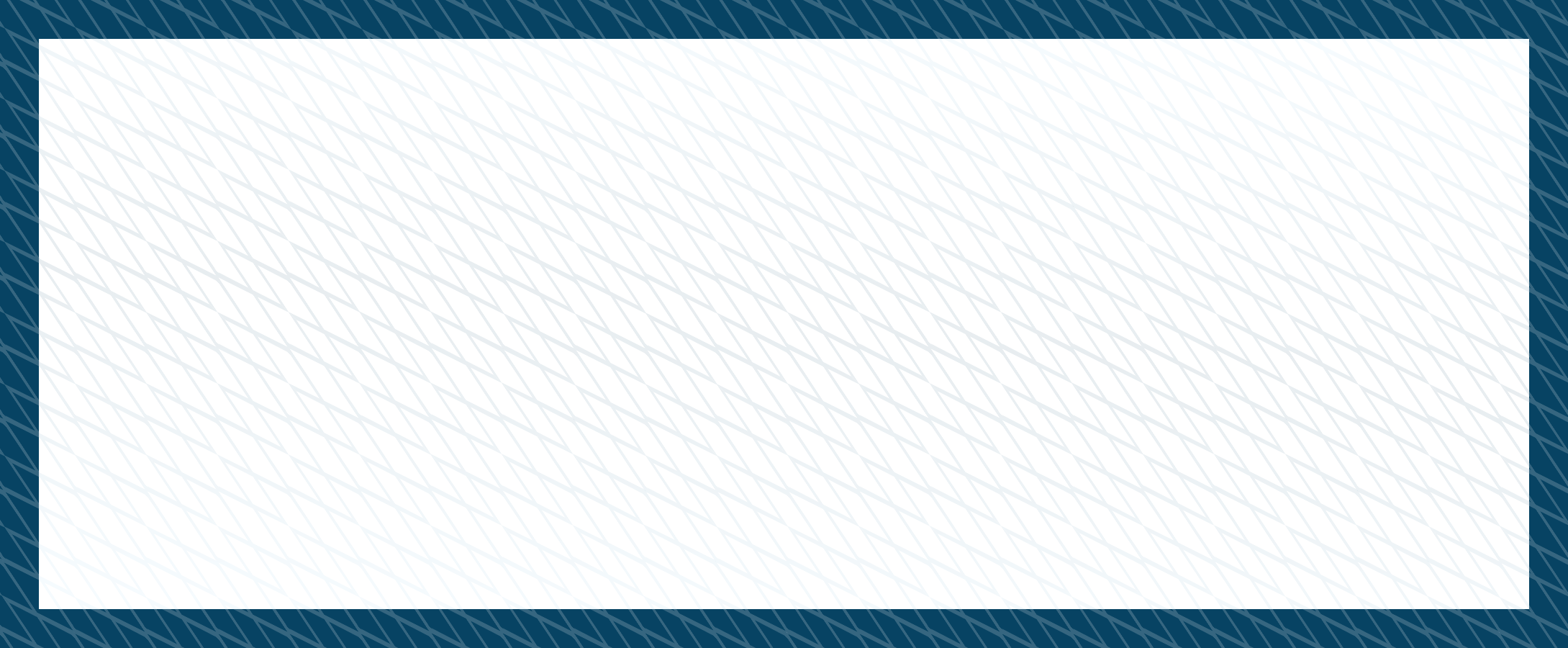 logologoGift CertificateGift CertificateGift CertificateGift CertificateGift CertificateGift CertificateGift CertificateGift CertificateBusiness NameBusiness NamelogologoGift CertificateGift CertificateGift CertificateGift CertificateGift CertificateGift CertificateGift CertificateGift CertificateYour Address Line 1Your Address Line 1logologoGift CertificateGift CertificateGift CertificateGift CertificateGift CertificateGift CertificateGift CertificateGift CertificateYour Address Line 2Your Address Line 2logologoGift CertificateGift CertificateGift CertificateGift CertificateGift CertificateGift CertificateGift CertificateGift CertificateCity, State, ZipCity, State, ZiplogologoGift CertificateGift CertificateGift CertificateGift CertificateGift CertificateGift CertificateGift CertificateGift CertificatePhonePhoneForPresented toPresented toPresented toPresented toPresented toIn the amount ofIn the amount ofIn the amount ofIn the amount ofIn the amount ofIn the amount ofDate Issued:Date Issued:Date Issued:Exp. Date:Certificate No:Certificate No:Certificate No:Certificate No:Authorised by:Authorised by:Not redeemable for cash. Redemption value must not exceed $00.00. The certificate is non-transferable and non-refundable, must be redeemed before the date of expiry specified above.Not redeemable for cash. Redemption value must not exceed $00.00. The certificate is non-transferable and non-refundable, must be redeemed before the date of expiry specified above.Not redeemable for cash. Redemption value must not exceed $00.00. The certificate is non-transferable and non-refundable, must be redeemed before the date of expiry specified above.Not redeemable for cash. Redemption value must not exceed $00.00. The certificate is non-transferable and non-refundable, must be redeemed before the date of expiry specified above.Not redeemable for cash. Redemption value must not exceed $00.00. The certificate is non-transferable and non-refundable, must be redeemed before the date of expiry specified above.Not redeemable for cash. Redemption value must not exceed $00.00. The certificate is non-transferable and non-refundable, must be redeemed before the date of expiry specified above.Not redeemable for cash. Redemption value must not exceed $00.00. The certificate is non-transferable and non-refundable, must be redeemed before the date of expiry specified above.Not redeemable for cash. Redemption value must not exceed $00.00. The certificate is non-transferable and non-refundable, must be redeemed before the date of expiry specified above.Not redeemable for cash. Redemption value must not exceed $00.00. The certificate is non-transferable and non-refundable, must be redeemed before the date of expiry specified above.Not redeemable for cash. Redemption value must not exceed $00.00. The certificate is non-transferable and non-refundable, must be redeemed before the date of expiry specified above.Not redeemable for cash. Redemption value must not exceed $00.00. The certificate is non-transferable and non-refundable, must be redeemed before the date of expiry specified above.Not redeemable for cash. Redemption value must not exceed $00.00. The certificate is non-transferable and non-refundable, must be redeemed before the date of expiry specified above.logologoGift CertificateGift CertificateGift CertificateGift CertificateGift CertificateGift CertificateGift CertificateGift CertificateBusiness NameBusiness NamelogologoGift CertificateGift CertificateGift CertificateGift CertificateGift CertificateGift CertificateGift CertificateGift CertificateYour Address Line 1Your Address Line 1logologoGift CertificateGift CertificateGift CertificateGift CertificateGift CertificateGift CertificateGift CertificateGift CertificateYour Address Line 2Your Address Line 2logologoGift CertificateGift CertificateGift CertificateGift CertificateGift CertificateGift CertificateGift CertificateGift CertificateCity, State, ZipCity, State, ZiplogologoGift CertificateGift CertificateGift CertificateGift CertificateGift CertificateGift CertificateGift CertificateGift CertificatePhonePhoneForPresented toPresented toPresented toPresented toPresented toIn the amount ofIn the amount ofIn the amount ofIn the amount ofIn the amount ofIn the amount ofDate Issued:Date Issued:Date Issued:Exp. Date:Certificate No:Certificate No:Certificate No:Certificate No:Authorised by:Authorised by:Not redeemable for cash. Redemption value must not exceed $00.00. The certificate is non-transferable and non-refundable, must be redeemed before the date of expiry specified above.Not redeemable for cash. Redemption value must not exceed $00.00. The certificate is non-transferable and non-refundable, must be redeemed before the date of expiry specified above.Not redeemable for cash. Redemption value must not exceed $00.00. The certificate is non-transferable and non-refundable, must be redeemed before the date of expiry specified above.Not redeemable for cash. Redemption value must not exceed $00.00. The certificate is non-transferable and non-refundable, must be redeemed before the date of expiry specified above.Not redeemable for cash. Redemption value must not exceed $00.00. The certificate is non-transferable and non-refundable, must be redeemed before the date of expiry specified above.Not redeemable for cash. Redemption value must not exceed $00.00. The certificate is non-transferable and non-refundable, must be redeemed before the date of expiry specified above.Not redeemable for cash. Redemption value must not exceed $00.00. The certificate is non-transferable and non-refundable, must be redeemed before the date of expiry specified above.Not redeemable for cash. Redemption value must not exceed $00.00. The certificate is non-transferable and non-refundable, must be redeemed before the date of expiry specified above.Not redeemable for cash. Redemption value must not exceed $00.00. The certificate is non-transferable and non-refundable, must be redeemed before the date of expiry specified above.Not redeemable for cash. Redemption value must not exceed $00.00. The certificate is non-transferable and non-refundable, must be redeemed before the date of expiry specified above.Not redeemable for cash. Redemption value must not exceed $00.00. The certificate is non-transferable and non-refundable, must be redeemed before the date of expiry specified above.Not redeemable for cash. Redemption value must not exceed $00.00. The certificate is non-transferable and non-refundable, must be redeemed before the date of expiry specified above.logologoGift CertificateGift CertificateGift CertificateGift CertificateGift CertificateGift CertificateGift CertificateGift CertificateBusiness NameBusiness NamelogologoGift CertificateGift CertificateGift CertificateGift CertificateGift CertificateGift CertificateGift CertificateGift CertificateYour Address Line 1Your Address Line 1logologoGift CertificateGift CertificateGift CertificateGift CertificateGift CertificateGift CertificateGift CertificateGift CertificateYour Address Line 2Your Address Line 2logologoGift CertificateGift CertificateGift CertificateGift CertificateGift CertificateGift CertificateGift CertificateGift CertificateCity, State, ZipCity, State, ZiplogologoGift CertificateGift CertificateGift CertificateGift CertificateGift CertificateGift CertificateGift CertificateGift CertificatePhonePhoneForPresented toPresented toPresented toPresented toPresented toIn the amount ofIn the amount ofIn the amount ofIn the amount ofIn the amount ofIn the amount ofDate Issued:Date Issued:Date Issued:Exp. Date:Certificate No:Certificate No:Certificate No:Certificate No:Authorised by:Authorised by:Not redeemable for cash. Redemption value must not exceed $00.00. The certificate is non-transferable and non-refundable, must be redeemed before the date of expiry specified above.Not redeemable for cash. Redemption value must not exceed $00.00. The certificate is non-transferable and non-refundable, must be redeemed before the date of expiry specified above.Not redeemable for cash. Redemption value must not exceed $00.00. The certificate is non-transferable and non-refundable, must be redeemed before the date of expiry specified above.Not redeemable for cash. Redemption value must not exceed $00.00. The certificate is non-transferable and non-refundable, must be redeemed before the date of expiry specified above.Not redeemable for cash. Redemption value must not exceed $00.00. The certificate is non-transferable and non-refundable, must be redeemed before the date of expiry specified above.Not redeemable for cash. Redemption value must not exceed $00.00. The certificate is non-transferable and non-refundable, must be redeemed before the date of expiry specified above.Not redeemable for cash. Redemption value must not exceed $00.00. The certificate is non-transferable and non-refundable, must be redeemed before the date of expiry specified above.Not redeemable for cash. Redemption value must not exceed $00.00. The certificate is non-transferable and non-refundable, must be redeemed before the date of expiry specified above.Not redeemable for cash. Redemption value must not exceed $00.00. The certificate is non-transferable and non-refundable, must be redeemed before the date of expiry specified above.Not redeemable for cash. Redemption value must not exceed $00.00. The certificate is non-transferable and non-refundable, must be redeemed before the date of expiry specified above.Not redeemable for cash. Redemption value must not exceed $00.00. The certificate is non-transferable and non-refundable, must be redeemed before the date of expiry specified above.Not redeemable for cash. Redemption value must not exceed $00.00. The certificate is non-transferable and non-refundable, must be redeemed before the date of expiry specified above.